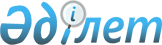 Аудандық мәслихаттың 2011 жылғы 12 желтоқсандағы № 41/291 "2012-2014 жылдарға арналған аудандық бюджеті туралы" шешіміне өзгерістер енгізу туралы
					
			Күшін жойған
			
			
		
					Маңғыстау облысы Қарақия ауданы мәслихатының 2012 жылғы 10 желтоқсандағы № 6/64 шешімі. Маңғыстау облысының Әділет департаментінде 2012 жылғы 14 желтоқсанда № 2177 тіркелді. Күші жойылды-Маңғыстау облысы Қарақия ауданы мәслихатының 2013 жылғы 20 желтоқсандағы № 15/148 шешімімен
      Ескерту. Күші жойылды -  Маңғыстау облысы Қарақия аудандық мәслихатының 2013 жылғы 20 желтоқсандағы № 15/148 шешімімен
      Қазақстан Республикасының 2008 жылғы 4 желтоқсандағы № 95-IV Бюджет кодексіне, Қазақстан Республикасының 2001 жылғы 23 қаңтардағы №148 "Қазақстан Республикасындағы жергілікті мемлекеттік басқару және өзін-өзі басқару туралы" Заңына және облыстық мәслихаттың 2012 жылғы 07 желтоқсандағы №7/78 "Облыстық мәслихаттың 2011 жылғы 06 желтоқсандағы 39/448 "2012-2014 жылдарға арналған облыстық бюджет туралы" шешіміне өзгерістер енгізу туралы" шешіміне сәйкес аудандық мәслихат ШЕШІМ ЕТТІ:
      1. Аудандық мәслихаттың 2011 жылғы 12 желтоқсандағы № 41/291 "2012-2014 жылдарға арналған аудандық бюджет туралы" шешіміне (нормативтік құқықтық кесімдерді мемлекеттік тіркеу Тізілімінде 2012 жылғы 13 қаңтарда № 11-4-127 болып тіркелген, "Қарақия" газетінің 2012 жылғы 27 қаңтарда № 4 (463) санында жарияланған) келесі өзгерістер енгізілсін:
      2012 жылға арналған аудандық бюджет 1 қосымшаға сәйкес келесі көлемде бекітілсін:
      1) кірістер – 6 831 519 мың теңге, оның ішінде:
      салықтық түсімдер бойынша – 4 437 426 мың теңге;
      салықтық емес түсімдер 
      бойынша – 18 951 мың теңге;
      негізгі капиталды сатудан 
      түсетін түсімдер – 66 877 мың теңге;
      трансферттер түсімдері бойынша – 2 308 265 мың теңге.
      2) шығындар – 6 761 783 мың теңге.
      3) таза бюджеттік кредиттеу – 138 163 мың теңге, оның ішінде:
      бюджеттік кредиттер – 142 845 мың теңге;
      бюджеттік кредиттерді өтеу – 4 682 мың теңге.
      4) қаржы активтерімен 
      операциялар бойынша сальдо – 69 905 мың теңге, оның ішінде:
      қаржы активтерін сатып алу – 69 905 мың теңге;
      мемлекеттің қаржы активтерін
      сатудан түсетін түсімдер – 0 теңге.
      5) бюджет тапшылығы (профициті) – 138 332 мың теңге.
      6) бюджет тапшылығын қаржыландыру
      профицитін пайдалану) – 138 332 мың теңге;
      қарыздар түсімі – 142 530 мың теңге;
      қарыздарды өтеу – 4 682 мың теңге;
      бюджет қаражатының 
      пайдаланатын қалдықтары – 484 мың теңге.
      6 тармақта "1 415 913" саны "1 705 998" санымен ауыстырылсын.
      Көрсетілген шешіммен бекітілген 1 қосымшасы осы шешімнің 1 қосымшасына сәйкес жаңа редакцияда жазылсын.
      2. Осы шешім алғаш ресми жарияланған күннен бастап қолданысқа енгізіледі және 2012 жылғы 1 қаңтардан бастап пайда болған қатынастарға таралады.  Сессия төрағасы                          Е.Таджибаев
Аудандық мәслихаттың
хатшысы                                 А.Мееров
      "КЕЛІСІЛДІ" 
      "Қарақия аудандық экономика 
      және қаржы бөлімі" мемлекеттік 
      мекемесінің бастығы 
      Ә.Әбдіхалықова 
      10 желтоқсан 2012 жыл 2012 жылға арналған аудандық бюджет
					© 2012. Қазақстан Республикасы Әділет министрлігінің «Қазақстан Республикасының Заңнама және құқықтық ақпарат институты» ШЖҚ РМК
				Аудандық мәслихаттың 2012 жылғы
10 желтоқсандағы № 6/64 шешіміне
№1 қосымшаАудандық мәслихаттың 2011 жылғы
12 желтоқсандағы № 41/291 шешіміне
№1 қосымша
Сан
Сын
ІшкСын
Атауы
Сомасы, мың тенге
1
1
1
2
3
1.КІРІСТЕР
6 831 519
1
САЛЫҚТЫҚ ТҮСІМДЕР
4 437 426
04
Меншікке салынатын салықтар
4 377 522
1
Мүлікке салынатын салықтар
4 233 091
3
Жер салығы
124 876
4
Көлік құралдарына салынатын салық
18 888
5
Бірынғай жер салығы
667
05
Тауарларға, жұмыстарға және қызметтерге салынатын ішкі салықтар
54 611
2
Акциздер
3 062
3
Табиғи және басқа ресурстарды пайдаланғаны үшін түсетін түсімдер
45 890
4
Кәсіпкерлік және кәсіби қызметті жүргізгені үшін алынатын алымдар
5 579
5
Ойын бизнесіне салық
80
08
Заңдық мәнді іс-әрекеттерді жасағаны үшін (немесе) оған уәкілеттігі бар мемлекеттік органдар немесе лауазымды адамдар құжаттар бергені үшін алынатын міңдетті төлемдер
5 293
1
Мемлекеттік баж
5 293
2
САЛЫҚТЫҚ ЕМЕС ТҮСІМДЕР
18 951
01
Мемлекеттік меншіктен түсетін кірістер
2 098
1
Мемлекеттік кәсіпорындардың таза кірісі бөлігінің түсімдері
72
5
Мемлекет меншігіндегі мүлікті жалға беруден түсетін кірістер
2 017
7
Мемлекеттік бюджеттен берілген кредиттер бойынша сыйақылар
9
02
Мемлекеттік бюджеттен қаржыландырылатын мемлекеттік мекемелердің тауарларды (жұмыстарды, қызметтерді) өткізуінен түсетін түсімдер
8
1
Мемлекеттік бюджеттен қаржыландырылатын мемлекеттік мекемелердің тауарларды (жұмыстарды, қызметтерді) өткізуінен түсетін түсімдер
8
03
Мемлекеттік бюджеттен қаржыландырылатын мемлекеттік мекемелер ұйымдастыратын мемлекеттік сатып алуды өткізуден түсетін ақша түсімдері
0
1
Мемлекеттік бюджеттен қаржыландырылатын мемлекеттік мекемелер ұйымдастыратын мемлекеттік сатып алуды өткізуден түсетін ақша түсімдері
0
04
Мемлекеттік бюджеттен қаржыландырылатын, сондай-ақ, Қазақстан Республикасы Ұлттық Банкінің бюджетінен (шығыстар сметасынан) ұсталатын және қаржыландырылатын мемлекеттік мекемелер салатын айыппұлдар, өсімпұлдар, санкциялар, өндіріп алулар 
14 453
1
Мұнай секторы ұйымдарынан түсетін түсімдерді қоспағанда, мемлекеттік бюджеттен қаржыландырылатын, сондай-ақ Қазақстан Республикасы Ұлттық Банкінің бюджетінен (шығыстар сметасынан) ұсталатын және қаржыландырылатын мемлекеттік мекемелер салатын айыппұлдар 
14 453
06
Басқа да салықтық емес түсiмдер
2 392
1
Басқа да салықтық емес түсiмдер
2 392
3
НЕГІЗГІ КАПИТАЛДЫ САТУДАН ТҮСЕТІН ТҮСІМДЕР
66 877
01
Мемлекеттік мекемелерге бекітілген мемлекеттік мүлікті сату
54 952
1
Мемлекеттік мекемелерге бекітілген мемлекеттік мүлікті сату
54 952
03
Жерді және материалдық емес активтерді сату
11 925
1
Жерді сату
11 925
4
ТРАНСФЕРТТЕРДІҢ ТҮСІМДЕРІ
2 308 265
02
Мемлекеттік басқарудың жоғары тұрған органдарынан түсетін трансферттер
2 308 265
2
Облыстық бюджеттен түсетін трансферттер
2 308 265
Фтоп
Әкімші
Бағ
Атауы
Сомасы, мың тенге
2. ШЫҒЫНДАР
6 761 783
01
Жалпы сипаттағы мемлекеттік қызметтер 
170 326
112
Аудан (облыстық маңызы бар қала) мәслихатының аппараты
16 691
001
Аудан (облыстық маңызы бар қала) мәслихатының қызметін қамтамасыз ету жөніндегі қызметтер
16 691
122
Аудан (облыстық маңызы бар қала) әкімінің аппараты
58 078
001
Аудан (облыстық маңызы бар қала) әкімінің қызметін қамтамасыз ету жөніндегі қызметтер
53 078
003
Мемлекеттік органның күрделі шығыстары
5 000
123
Қаладағы аудан, аудандық маңызы бар қала, кент, ауыл (село) ауылдық (селолық) округ әкімінің аппараты
63 930
001
Қаладағы аудан, аудандық маңызы бар қаланың, кент, ауыл (село), ауылдық (селолық) округ әкімінің қызметін қамтамасыз ету жөніндегі қызметтер
58 890
024
Ақпараттық жүйелер құру
5 040
459
Ауданның (облыстық маңызы бар қаланың) экономика және қаржы бөлімі
31 627
001
Ауданның (облыстық маңызы бар қаланың) экономикалық саясаттын қалыптастыру мен дамыту, мемлекеттік жоспарлау, бюджеттік атқару және коммуналдық меншігін басқару саласындағы мемлекеттік саясатты іске асыру жөніндегі қызметтер
23 727
003
Салық салу мақсатында мүлікті бағалауды жүргізу
834
011
Коммуналдық меншікке түскен мүлікті есепке алу, сақтау, бағалау және сату
2 066
015
Мемлекеттік органның күрделі шығыстары
5 000
04
Білім беру
2 213 210
123
Қаладағы аудан, аудандық маңызы бар қала, кент, ауыл (село) ауылдық (селолық) округ әкімінің аппараты
315 460
004
Мектепке дейінгі тәрбиелеу және оқыту ұйымдарын қолдау
217 244
025
Республикалық бюджеттен берілетін нысаналы трансферттер есебінен жалпы үлгідегі, арнайы (түзету), дарынды балалар үшін мамандандырылған, жетім балалар мен ата-аналарының қамқорынсыз қалған балалар үшін балабақшалар, шағын орталықтар, мектеп интернаттары 
171
041
Мектепке дейінгі білім беру ұйымдарында мемлекеттік білім беру тапсырысын іске асыруға 
98 045
464
Ауданның (облыстық маңызы бар қаланың) білім бөлімі
1 570 911
001
Жергіліктті деңгейде білім беру саласындағы мемлекеттік саясатты іске асыру жөніндегі қызметтер
16 624
003
Жалпы білім беру
1 385 082
005
Ауданның (облыстық маңызы бар қаланың) мемлекеттік білім беру мекемелер үшін оқулықтар мен оқу-әдiстемелiк кешендерді сатып алу және жеткізу
21 213
006
Балаларға қосымша білім беру 
74 084
007
Аудандық (қалалық) ауқымдағы мектеп олимпиадаларын және мектептен тыс іс-шараларды өткізу
2 970
009
Мектепке дейінгі тәрбиелеу мен оқытуды қамтамасыз ету
5 280
012
Мемлекеттік органның күрделі шығыстары
475
015
Республикалық бюджеттен берілетін рансферттер есебінен жетім баланы (жетім балаларды) және ата-аналарының қамқорынсыз қалған баланы (балаларды) күтіп-ұстауға асыраушыларына ай сайынғы ақшалай қаражат төлемдері
3 141
020
Республикалық бюдеттен берілетін трансферттер есебінен үйде оқытылатын мүгедек балаларды жабдықпен, бағдарламалық қамтыммен қамтамасыз ету 
2 800
040
Мектепке дейінгі білім беру ұйымдарында мемлекеттік білім беру тапсырысын іске асыруға 
17 450
063
Республикалық бюджеттен берілетін нысаналы трансферттер есебінен "Назарбаев Зияткерлік мектептері" ДБҰ-ның оқу бағдарламалары бойынша біліктілікті арттырудан өткен мұғалімдерге еңбекақыны арттыру
40
064
Бастауыш, негізгі орта, жалпыға бірдей орта білім беру ұйымдарының (дарынды балаларға арналған мамандандырылған (жалпы үлгідегі, арнайы (түзету); жетім балаларға және ата-анасының қамқорлығынсыз қалған балаларға арналған ұйымдар): мектептердің, мектеп интернаттардың
16 767
067
Ведомстволық бағыныстағы мемлекеттік мекемелерінің және ұйымдарының күрделі шығыстары
24 985
466
Ауданның (облыстық маңызы бар қаланың) сәулет, қала құрылысы және құрылыс бөлімі
326 839
037
Білім беру объектілерін салу және реконструкциялау
326 839
06
Әлеуметтiк көмек және әлеуметтiк қамтамасыз ету
216 526
451
Ауданның (облыстық маңызы бар қаланың ) жұмыспен қамту және әлеуметтік бағдарламалар бөлімі
216 526
001
Жергілікті деңгейде жұмыспен қамтуды қамтамасыз ету және халық үшін әлеуметтік бағдарламаларды іске асыру саласындағы мемлекеттік саясатты іске асыру жөніндегі қызметтер
18 439
002
Еңбекпен қамту бағдарламасы
63 774
004
Ауылдық жерлерде тұратын денсаулық сақтау, білім беру, әлеуметтік қамтамасыз ету, мәдениет, спорт және ветеринар мамандарына отын сатып алуға Қазақстан Республикасының заңнамасына сәйкес әлеуметтік көмек көрсету
16 880
005
Мемлекеттік атаулы әлеуметтік көмек
10 306
006
Тұрғын үй көмегін көрсету
15 548
007
Жергілікті өкілетті органдардың шешімі бойынша мұқтаж азаматтардың жекелеген топтарына әлеуметтік көмек
64 173
010
Үйден тәрбиеленіп оқытылатын мүгедек балаларды материалдық қамтамасыз ету
2 015
011
Жәрдемақыларды және басқа да әлеуметтік төлемдерді есептеу, төлеу мен жеткізу бойынша қызметтерге ақы төлеу
567
014
Мұқтаж азаматтарға үйде әлеуметтік көмек көрсету
11 878
016
18 жасқа дейінгі балаларға мемлекеттік жәрдемақылар
1 128
017
Мүгедектерді оңалту жеке бағдарламасына сәйкес, мұқтаж мүгедектерді міндетті гигиеналық құралдармен және ымдау тілі мамандарының қызмет көрсетуін, жеке көмекшілермен қамтамасыз ету
2 471
023
Жұмыспен қамту орталықтарының қызметін қамтамасыз ету
9 347
07
Тұрғын үй-коммуналдық шаруашылық
2 207 853
123
Қаладағы аудан, аудандық маңызы бар қала,кент, ауыл (село) ауылдық (селолық) округ әкімінің аппараты
70 171
009
Елді мекендердің санитариясын қамтамасыз ету
43 206
011
Елдi мекендердi абаттандыру және көгалдандыру
0
027
Жұмыспен қамту 2020 бағдарламасы бойынша ауылдық елді мекендерді дамыту шеңберінде объектілерді жөндеу және абаттандыру
26 965
458
Ауданның (облыстық маңызы бар қаланың ) тұрғын үй коммуналдық шаруашылығы, жолаушылар көлігі және автомобиль жолдары бөлімі 
31 029
004
Азаматтардың жекелеген санаттарын тұрғын үймен қамтамасыз ету
1 500
015
Елдi мекендердің көшелерiн жарықтандыру
14 386
016
Елдi мекендердiң санитариясын қамтамасыз ету
2 431
018
Елдi мекендердi абаттандыру және көгалдандыру
0
041
Жұмыспен қамту 2020 бағдарламасы бойынша ауылдық елді мекендерді дамыту шеңберінде объектілерді жөндеу және абаттандыру
12 712
466
Ауданның (облыстық маңызы бар қаланың) сәулет, қала құрылысы және құрылыс бөлімі
2 104 217
003
Мемлекеттік коммуналдық тұрғын үй қорының тұрғын үйін жобалау, салу және (немесе) сатып алу
496 140
004
Инженерлік коммуникациялық инфрақұрылымды жобалау, дамыту, жайластыру және (немесе) сатып алу
1 234 774
005
Коммуналдық шаруашылығын дамыту
45 199
006
Сумен жабдықтау және су бұру жүйесін дамыту
325 604
007
Қаланы және елді мекендерді абаттандыруды дамыту
2 500
479
Тұрғын үй инспекциясы бөлімі 
2 436
001
Жергілікті деңгейде тұрғын үй қоры саласындағы мемлекеттік саясатты іске асыру жөніндегі қызметтер
2 436
08
Мәдениет, спорт, туризм және ақпараттық кеңістік
129 207
123
Қаладағы аудан, аудандық маңызы бар қала, кент, ауыл (село) ауылдық (селолық) округ әкімінің аппараты
61 104
006
Жергілікті деңгейде мәдени-демалыс жұмыстарын қолдау 
61 104
457
Ауданның (облыстық маңызы бар қаланың) мәдениет, тілдерді дамыту, дене шынықтыру және спорт бөлімі
38 870
001
Жергілекті деңгейде мәдениет, тілдерді дамыту, дене шынықтыру және спорт саласындағы мемлекеттік саясатты іске асыру жөніндегі қызметтер
10 399
006
Аудандық (қалалық) кітапханалардың жұмыс істеуі
19 871
009
Аудандық (облыстық маңызы бар қалалық) деңгейде спорттық жарыстар өткiзу
4 294
010
Әртүрлi спорт түрлерi бойынша ауданның (облыстық маңызы бар қаланың) құрама командаларының мүшелерiн дайындау және олардың облыстық спорт жарыстарына қатысуы
4 306
466
Ауданның (облыстық маңызы бар қаланың) сәулет, қала құрылысы және құрылыс бөлімі
5 000
008
Спорт және туризм объектілерін дамыту
1 000
011
Мәдениет объектілерін дамыту
4 000
456
Ауданның (облыстық маңызы бар қаланың) ішкі саясат бөлімі
24 233
001
Жергілікті деңгейде ақпарат, мемлекеттілікті нығайту және азаматтардың әлеуметтік сенімділігін қалыптастыру саласында мемлекеттік саясатты іске асыру жөніндегі қызметтер
14 409
002
Газеттер мен журналдар арқылы мемлекеттік ақпараттық саясат жүргізу жөніндегі қызметтер
5 215
003
Жастар саясаты саласындағы өңірлік бағдарламаларды iске асыру
2 074
005
Телерадио хабарларын тарату арқылы мемлекеттік ақпараттық саясатты жүргізу жөніндегі қызметтер
2 535
10
Ауыл, су, орман, балық шаруашылығы, ерекше қорғалатын табиғи аумақтар, қоршаған ортаны және жануарлар дүниесін қорғау, жер қатынастары
52 002
459
Ауданның (облыстық маңызы бар қаланың) экономика және қаржы бөлімі
11 939
099
Мамандарды әлеуметтік қолдау жөніндегі шараларды іске асыру
11 939
463
Ауданның (облыстық маңызы бар қаланың ) жер қатынастары бөлімі
10 490
001
Аудан (областық манызы бар қала) аумағында жер қатынастарын реттеу саласындағы мемлекеттік саясатты іске асыру жөніндегі қызметтер
10 490
474
Ауданның (облыстың маңызы бар қаланың) ауыл шаруашылық және ветеренария бөлімі
29 573
001
Жергілікті деңгейде ауыл шаруашылық және ветеренария саласындағы мемлекеттік саясатты іске асыру жөніндегі қызметтер
7 688
012
Ауыл шаруашылығы жануарларын бірдейлендіру жөніндегі іс-шараларды жүргізу 
280
013
Эпизоотияға қарсы іс-шаралар жүргізу
21 605
11
Өнеркәсіп, сәулет, қала құрылысы және құрылыс қызметі
16 847
466
Ауданның (облыстық маңызы бар қаланың) сәулет, қала құрылысы және құрылыс бөлімі
16 847
001
Құрылыс, облыс қалаларының, аудандарының және елді мекендерінің сәулеттік бейнесін жақсарту саласындағы мемлекеттік саясатты іске асыру және ауданның (облыстық маңызы бар қаланың) аумағында ұтымды және тиімді қала құрылысын игеруді қамтамасыз ету жөніндег
16 847
12
Көлік және коммуникация
14 394
458
Ауданның ( облыстық маңызы бар қаланың) тұрғын үй - коммуналдық шаруашылығы, жолаушылар көлігі және автомобиль жолдары бөлімі 
14 394
022
Көлік инфрақұрылымын дамыту
7 998
023
Автомобиль жолдарының жұмыс істеуін қамтамасыз ету
6 396
13
Өзгелер
26 731
123
Қаладағы аудан, аудандық маңызы бар қала, кент, ауыл (село), ауылдық (селолық) округ әкімінің аппараты
2 341
040
Республикалық бюджеттен берілетін нысаналы трансферттер есебінен "Өңірлерді дамыту" Бағдарламасы шеңберінде өңірлерді экономикалық дамытуға жәрдемдесу бойынша шараларды іске іске асыру
2 341
469
Ауданның (облыстық маңызы бар қаланың) кәсіпкерлік бөлімі
8 765
001
Жергілікті деңгейде кәсіпкерлік пен өнеркәсіпті дамыту саласындағы мемлекеттік саясатты іске асыру жөніндегі қызметтер
8 765
458
Ауданның (облыстық маңызы бар қаланың ) тұрғын үй - коммуналдық шаруашылығы, жолаушылар көлігі және автомобиль жолдары бөлімі 
15 024
001
Жергілікті деңгейде тұрғын үй-коммуналдық шаруашылығы, жолаушылар көлігі және автомобиль жолдары саласындағы мемлекеттік саясатты іске асыру жөніндегі қызметтер
15 024
039
Кондоминиум объектілерінің жалпы мүлкін жөндеу жүргізуге арналған бюджеттік кредиттер
0
459
Ауданның (облыстық маңызы бар қаланың) экономика және қаржы бөлімі
601
012
Ауданның (облыстық маңызы бар қаланың ) жергілікті атқарушы органының резерві
601
14
Борышқа қызмет көрсету
9
459
Ауданның (облыстық маңызы бар қаланың) экономика және қаржы бөлімі
9
021
Жергілікті атқарушы органдардың облыстық бюджеттен қарыздар бойынша сыйақылар мен өзге де төлемдерді төлеу бойынша борышына қызмет көрсету 
9
15
Трансферттер
1 714 678
459
Ауданның (облыстық маңызы бар қаланың) экономика және қаржы бөлімі
1 714 678
006
Пайдаланылмаған (толық пайдаланылмаған) нысаналы трансферттерді қайтару
8 680
007
Бюджеттік алулар
1 705 998
3. ТАЗА БЮДЖЕТТІК КРЕДИТТЕУ
138 163
Бюджеттік кредиттер
142 845
10
Ауыл, су, орман, балық шаруашылығы, ерекше қорғалатын табиғи аумақтар, қоршаған ортаны және жануарлар дүниесін қорғау, жер қатынастары
142 845
459
Ауданның (облыстық маңызы бар қаланың) экономика және қаржы бөлімі
142 845
018
Мамандарды әлеуметтік қолдау шараларын іске асыруға берілетін бюджеттік кредиттер
142 845
5
Бюджеттік кредиттерді өтеу
4 682
01
Бюджеттік кредиттерді өтеу
4 682
1
Мемлекеттік бюджеттен берілген бюджеттік кредиттерді өтеу
4 682
4. ҚАРЖЫ АКТИВТЕРІМЕН ОПЕРАЦИЯЛАР БОЙЫНША САЛЬДО
69 905
Қаржы активтерін сатып алу
69 905
13
Өзгелер
69 905
459
Ауданның (облыстық маңызы бар қаланың) экономика және қаржы бөлімі
61 905
014
Заңды тұлғалардың жарғылық капиталын қалыптастыру немесе ұлғайту
61 905
456
Ауданның (облыстық маңызы бар қаланың) ішкі саясат бөлімі
4 000
065
Заңды тұлғалардың жарғылық капиталын қалыптастыру немесе ұлғайту
4 000
474
Ауданның (облыстың маңызы бар қаланың) ауыл шаруашылық және ветеренария бөлімі
4 000
065
Заңды тұлғалардың жарғылық капиталын қалыптастыру немесе ұлғайту
4 000
Мемлекеттің қаржы активтерін сатудан түсетін түсімдер
0
5. БЮДЖЕТ ТАПШЫЛЫҒЫ (ПРОФИЦИТI)
-138 332
6. БЮДЖЕТ ТАПШЫЛЫҒЫН (ПРОФИЦИТІН ҚОЛДАНУ) ҚАРЖЫЛАНДЫРУ
138 332
07
Қарыздар түсімі
142 530
01
Мемлекеттік ішкі қарыздар 
142 530
2
Қарыз алу келісім-шарттары
142 530
16
Қарыздарды өтеу
4 682
459
Ауданның (облыстық маңызы бар қаланың) экономика және қаржы бөлімі
4 682
005
Жергілікті атқарушы органның жоғары тұрған бюджет алдындағы борышын өтеу
4 682
08
Бюджет қаражаттарының пайдаланылатын қалдықтары
484
01
Бюджет қаражаты қалдықтары
484
1
Бюджет қаражатының бос қалдықтары
484